KATAPULTDossier de candidature Promo 2021-ADRESS NormandieTable des matièresLe parcours d’incubationVous êtes ? Porteurs de projetsEntreprises sociales en activité portant un nouveau projet Entreprises sociales implantées hors région souhaitant essaimer en NormandieVotre projet…  …apporte une réponse nouvelle à des besoins sociaux ou environnementaux nouveaux ou mal satisfaits… a un fort impact social, environnemental et économique sur son territoire… est collectif… prévoit une lucrativité limitée… est implanté en NormandieNous vous proposons un parcours d’un an comprenant  10 journées de formations en présentiel ou en visio selon les sujets et conditions sanitairesUn rendez-vous individuel d’accompagnement toutes les trois semainesUn rendez-vous mensuel avec un mentor, chef d’entreprise expérimenté4 heures d’expertises en fonction de vos besoins  (comptabilité, juridique, digitalisation, RH) 6 événements pour valoriser et challenger vos projetsLa mobilisation de partenaires pour accélérer votre développement L’animation d’une promotion des incubés normands pour créer du lien et vous entraider!Katapult est fait pour vous ?  N’hésitez plus, candidatez ! Le process et les dates à retenirLe dossier de candidatureMerci d’envoyer le dossier de candidature ci-dessous dûment complété, en version numérique avant le 28 février 2021 à : katapult@adress-normandie.org En joignant:le CV de chacun des porteurs de projetsune lettre de motivation Si vous êtes une entreprise existante (développement d’un nouveau projet ou essaimage)? Merci de  joindre également le dernier rapport d’activité et les derniers éléments financiers. La sélectionLa sélection se déroule en deux phases:Un premier comité examinera votre candidature sur la base du dossier écrit, en étudiant :votre projet (finalité sociale ou environnementale, modèle et impact économique, caractère innovant, dimension collective), votre équipe projet (posture entrepreneuriale, compétences) l’adéquation entre votre projet et le parcours d’accompagnement proposé (disponibilité, temporalité du projet, besoins d’accompagnement). Les dossiers présélectionnés seront ensuite invités pour une présentation orale devant un comité de sélection composé de membres de l’ADRESS et de ses partenaires.Si votre dossier n’est pas retenu dans le cadre de l’incubateur Katapult, un accompagnement vous sera tout de même proposé par l’ADRESS ou par un partenaire plus adapté le cas échéant. Les dates à retenirComités de sélection: les 17 et 18 mars 2021 à Rouen et le 19 mars 2021 à Caen. Si vous êtes sélectionné pour intégrer l’incubateur, voici les premières dates: Premier rendez-vous avec l’ADRESS à fixer entre le 22 mars et le 2 avril Journée d’intégration le 6 avril 1ère journée de formation le 8 ou 9 avril Le parcours d’incubation Katapult est entièrement pris en charge par nos partenaires financiers: Région Normandie, Union Européenne - Fonds européen de développement régional, Fonds  Caisse d'Epargne Normandie pour l'initiative solidaire, La Banque des Territoires, Métropole Rouen Normandie, Caen la Mer, AG2R La Mondiale, Fondation Vinci pour la Cité. L’intégration dans le parcours d’incubation prévoit la signature d’une convention entre l’ADRESS et l’incubé qui précisera les engagements de chacune des parties. Des questions? Nous sommes à votre disposition!Des questions sur le dossier ? Sur la sélection ? Sur le parcours d’incubation ? Venez échanger avec nous lors de réunions en visio dédiées au programme Katapult : Mardi 19 janvier à 10h Jeudi 21 janvier à 10h Vendredi 22 janvier 14hMardi 26 janvier à 18h Jeudi 28/ janvier à 10h Vendredi 29 janvier à 14hInscrivez –vous  ici :Plus d’informations : www.katapult.adress-normandie.orghttps://www.facebook.com/AdressNormandieA VOUS DE JOUER ! Présentation synthétique du projet (1 page maximum)Nom du projet : 	Secteur d’activité : 	Territoire d’implantation : 	Zone géographique d’intervention : 	Vision : La vision représente votre but global, ce que devrait être la situation si le problème central (social ou environnemental) identifié n'existait plus. Elle doit être ambitieuse mais accessible. ………………………………………………………………………………………………….………………………………………………………………………………………………….………………………………………………………………………………………………….………………………………………………………………………………………………….………………………………………………………………………………………………….Mission : La mission traduit ce pour quoi votre projet existe, sa mission spécifique pour atteindre la vision présentée. Elle décrit une réalité, reflète ses valeurs et ses priorités. Elle est précise, simple, concise, intemporelle. ………………………………………………………………………………………………….………………………………………………………………………………………………….………………………………………………………………………………………………….………………………………………………………………………………………………….………………………………………………………………………………………………….Objectifs opérationnels et activités : Quelles sont les grandes activités et résultats attendus de ces activités pour répondre à la mission? ………………………………………………………………………………………………….………………………………………………………………………………………………….………………………………………………………………………………………………….………………………………………………………………………………………………….………………………………………………………………………………………………….Vous et votre équipe Contact des porteurs de projets (pour chacun des porteurs de projets): Nom : 	Prénom : 	Date de naissance : 	Adresse : 	E-mail : 	Téléphone : 	Présentation de l’équipePrésentez-vous succinctement (max 8 lignes par porteur): parcours (formation, professionnel et bénévole) et compétences, ainsi que ceux des membres de l’équipe, en mettant en évidence vos compétences et atouts pour mener à bien le projet (joindre les CV) : ………………………………………………………………………………………………….………………………………………………………………………………………………….………………………………………………………………………………………………….………………………………………………………………………………………………….………………………………………………………………………………………………….………………………………………………………………………………………………….………………………………………………………………………………………………….………………………………………………………………………………………………….Quelles sont selon vous les compétences manquantes dans l’équipe pour mener à bien ce projet ? Comment comptez-vous y pallier ? ………………………………………………………………………………………………….………………………………………………………………………………………………….………………………………………………………………………………………………….Quelle serait selon vous la composition de l’équipe idéale ?………………………………………………………………………………………………….………………………………………………………………………………………………….………………………………………………………………………………………………….Vous et le parcours d’incubationQui suivra le parcours d’incubation ? une ou plusieurs personnes ?  (maximum 3 par projet pour les formations collectives)………………………………………………………………………………………………….………………………………………………………………………………………………….………………………………………………………………………………………………….Quelle est votre situation professionnelle actuelle ? Si vous êtes en activité, veuillez préciser le volume horaire dédié à cette activité. Avez-vous des jours particuliers d’indisponibilité ? Si oui lesquels ? ………………………………………………………………………………………………….………………………………………………………………………………………………….Quel volume horaire hebdomadaire pouvez-vous dédier au parcours d’incubation incluant les rendez-vous Katapult, la formalisation du projet et les temps de rencontre partenaires afin de réaliser votre projet  ?………………………………………………………………………………………………….………………………………………………………………………………………………….Vous et votre entreprise socialeQuelle est votre motivation première pour créer une entreprise sociale ?………………………………………………………………………………………………….………………………………………………………………………………………………….………………………………………………………………………………………………….………………………………………………………………………………………………….Quel métier exercerez-vous dans la future entreprise sociale ?………………………………………………………………………………………………….………………………………………………………………………………………………….Souhaitez-vous en vivre ? si oui, à quelle échéance ? ………………………………………………………………………………………………….………………………………………………………………………………………………….Votre projet et son utilité sociale Expliquez la genèse de votre projet (environ 10 lignes)………………………………………………………………………………………………….………………………………………………………………………………………………….………………………………………………………………………………………………….………………………………………………………………………………………………….………………………………………………………………………………………………….………………………………………………………………………………………………….………………………………………………………………………………………………….………………………………………………………………………………………………….………………………………………………………………………………………………….………………………………………………………………………………………………….A quel problème social et/ou environnemental souhaitez- vous répondre ? Décrivez précisément l’ampleur de ce problème, à l’échelle globale mais aussi et surtout précisez le besoin à l’échelle de votre territoire d’intervention. Soyez le plus précis possible (chiffres parlants à l’appui si vous en avez) !  (environ 20 lignes)………………………………………………………………………………………………….………………………………………………………………………………………………….………………………………………………………………………………………………….………………………………………………………………………………………………….………………………………………………………………………………………………….………………………………………………………………………………………………….………………………………………………………………………………………………….………………………………………………………………………………………………….………………………………………………………………………………………………….………………………………………………………………………………………………….………………………………………………………………………………………………….………………………………………………………………………………………………….………………………………………………………………………………………………….………………………………………………………………………………………………….………………………………………………………………………………………………….………………………………………………………………………………………………….………………………………………………………………………………………………….………………………………………………………………………………………………….………………………………………………………………………………………………….………………………………………………………………………………………………….Qui est concerné ? Quels seront les bénéficiaires de votre projet ? Idem, soyez le plus précis possible : les réponses « tout le monde » et « le grand public » sont à proscrire. ………………………………………………………………………………………………….………………………………………………………………………………………………….………………………………………………………………………………………………….………………………………………………………………………………………………….………………………………………………………………………………………………….………………………………………………………………………………………………….Quelle solution souhaitez-vous proposer ? Quelle sera votre offre ? qu’allez-vous vendre précisément ? ………………………………………………………………………………………………….………………………………………………………………………………………………….………………………………………………………………………………………………….………………………………………………………………………………………………….………………………………………………………………………………………………….………………………………………………………………………………………………….………………………………………………………………………………………………….………………………………………………………………………………………………….………………………………………………………………………………………………….En quoi votre projet est-il différent et/ou complémentaire des solutions existantes sur le territoire considéré ? Quelle est sa plus value sociale ou environnementale ? ………………………………………………………………………………………………….………………………………………………………………………………………………….………………………………………………………………………………………………….………………………………………………………………………………………………….………………………………………………………………………………………………….………………………………………………………………………………………………….En quoi est-il socialement  innovant ? Pour en savoir plus sur l’innovation sociale : Grille de caractérisation de l'AVISE ………………………………………………………………………………………………….………………………………………………………………………………………………….………………………………………………………………………………………………….………………………………………………………………………………………………….………………………………………………………………………………………………….Quels seraient les premiers indicateurs d’impact social pertinents pour évaluer votre projet ? Pour en savoir plus sur l’impact social : Dossier AVISE - L’impact social, de quoi parle-t-on? ………………………………………………………………………………………………….………………………………………………………………………………………………….………………………………………………………………………………………………….………………………………………………………………………………………………….………………………………………………………………………………………………….Votre modèle économiqueQuelles sont les typologies de clients / segments de clientèles identifiés ? Le client est celui qui paye le produit ou le service. Il peut être différent du(des) bénéficiaire(s). Un segment de clientèle est une catégorisation la plus homogène possible de clients (particuliers ou professionnels) ayant des caractéristiques et besoins proches, et pour qui l’offre pourra être similaire. 	………………………………………………………………………………………………….………………………………………………………………………………………………….………………………………………………………………………………………………….………………………………………………………………………………………………….………………………………………………………………………………………………….………………………………………………………………………………………………….………………………………………………………………………………………………….………………………………………………………………………………………………….A ce stade, quels sont les éléments vous permettant d’affirmer la viabilité économique du projet ?Quel est l’état du marché ? (acteurs principaux, volumes, tendances)Qui sont vos concurrents directs et indirects ? Que proposent-ils ? En quoi votre offre se différencie-t-elle ?A quelle réglementation l’activité est-elle soumise ? Quels sont les principaux risques et obstacles à la viabilité économique de votre projet? ………………………………………………………………………………………………….………………………………………………………………………………………………….………………………………………………………………………………………………….………………………………………………………………………………………………….………………………………………………………………………………………………….………………………………………………………………………………………………….………………………………………………………………………………………………….………………………………………………………………………………………………….………………………………………………………………………………………………….………………………………………………………………………………………………….Combien d’emplois comptez-vous créer sur les premières années d’activités ? Sur quels postes ? ………………………………………………………………………………………………….………………………………………………………………………………………………….………………………………………………………………………………………………….Quels pourraient être les projets de diversification et de développement économique de l’activité à moyen/long terme ? ………………………………………………………………………………………………….………………………………………………………………………………………………….………………………………………………………………………………………………….………………………………………………………………………………………………….………………………………………………………………………………………………….Les parties prenantes du projet Votre projet a-t-il vocation à impliquer les partenaires, les  usagers / bénéficiaires, les salariés ? Si oui, comment ? ………………………………………………………………………………………………….………………………………………………………………………………………………….………………………………………………………………………………………………….………………………………………………………………………………………………….………………………………………………………………………………………………….Avez-vous déjà rencontré des partenaires potentiels ? Si oui lesquels et comment sont-ils aujourd’hui impliqués dans le projet?………………………………………………………………………………………………….………………………………………………………………………………………………….………………………………………………………………………………………………….………………………………………………………………………………………………….………………………………………………………………………………………………….Quels sont les autres partenariats potentiels recherchés à l’heure actuelle ? ………………………………………………………………………………………………….………………………………………………………………………………………………….………………………………………………………………………………………………….………………………………………………………………………………………………….………………………………………………………………………………………………….Etat d’avancement du projet Avez-vous été ou êtes-vous accompagnés par ailleurs ? si oui, par qui et sur quoi ?………………………………………………………………………………………………….………………………………………………………………………………………………….………………………………………………………………………………………………….Quelles sont les étapes réalisées ? Diagnostic territorial, étude du besoin  social : oui ☐   en cours ☐   non ☐Constitution du collectif : oui ☐   en cours ☐   non ☐ Etude de marché : oui ☐   en cours ☐   non ☐Formalisation de l’offre : oui ☐   en cours ☐   non ☐ Premier chiffrage : oui ☐   en cours ☐   non ☐Quelle analyse faites-vous de votre projet à ce stade ?Comment palliez-vous vos faiblesses et contournez-vous les menaces ?………………………………………………………………………………………………….………………………………………………………………………………………………….………………………………………………………………………………………………….………………………………………………………………………………………………….………………………………………………………………………………………………….A quelle échéance souhaitez-vous créer ? Pour ce faire, quel est votre plan d’action / calendrier prévisionnel ? ………………………………………………………………………………………………….………………………………………………………………………………………………….………………………………………………………………………………………………….………………………………………………………………………………………………….………………………………………………………………………………………………….Vous et le parcours d’incubationPourquoi souhaitez-vous intégrer l’incubateur de l’ADRESS ? Quels sont vos besoins et vos attentes en termes d’accompagnement ? ………………………………………………………………………………………………….………………………………………………………………………………………………….………………………………………………………………………………………………….………………………………………………………………………………………………….Êtes-vous prêt à vous déplacer sur Rouen ou Caen pour suivre les formations collectives, des événementiels pour présenter votre projet, favoriser la mise en réseau, le développement de votre projet ?Oui ☐                  Non ☐Afin de favoriser le développement du projet, des présentations du projet et des mises en relation auront lieu, êtes-vous prêt à communiquer sur votre projet ? Oui ☐                  Non ☐Que souhaitez-vous apporter à l’incubateur et aux incubés ? ………………………………………………………………………………………………….………………………………………………………………………………………………….………………………………………………………………………………………………….………………………………………………………………………………………………….Le parcours d’incubation proposé est un accompagnement intensif et renforcé ayant pour objectif de développer la création d’entreprises sociales innovantes, viables et pérennes. Avez-vous bien pris connaissance de l’offre et êtes-vous prêt à vous engager dans un parcours intensif d’un an ? Oui ☐                  Non ☐Ce parcours est soutenu par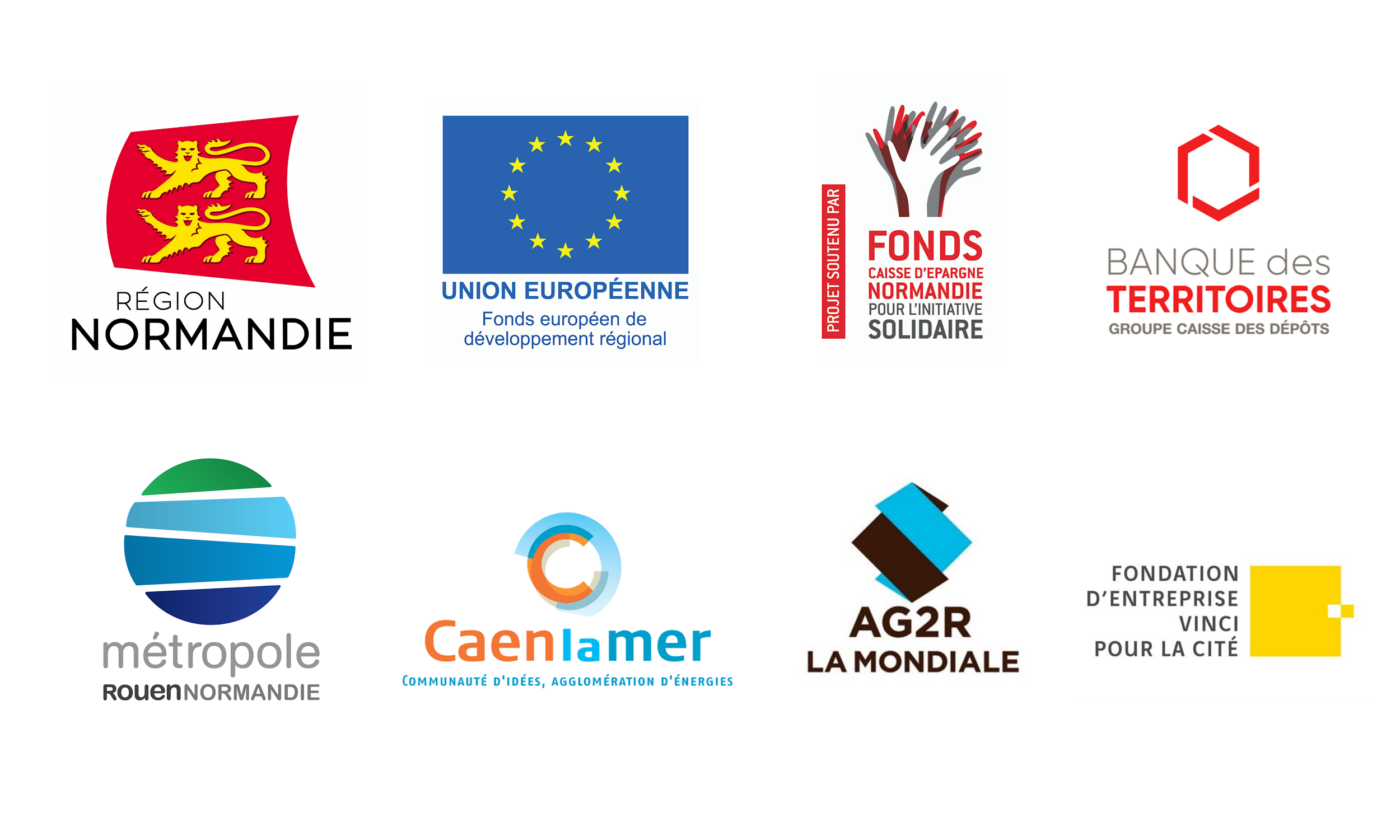 ForcesFacteurs positifs d’origine interne (à hiérarchiser)FaiblessesFacteurs négatifs d’origine interne (à hiérarchiser)OpportunitésFacteurs positifs d’origine externe (à hiérarchiser)MenacesFacteurs négatifs d’origine externes (à hiérarchiser) 